Promoted for and behalf of Cycling Time Trials under their rules and regulations.STOCKSBRIDGE CCFULL GAS BIKES/IRWIN MITCHELL SOLICITORS21mile TIME TRIAL(Course O21C)Incorporating the north midlands Time trial championships.SUNDAY 16th APRIL 2017SPONSORED BY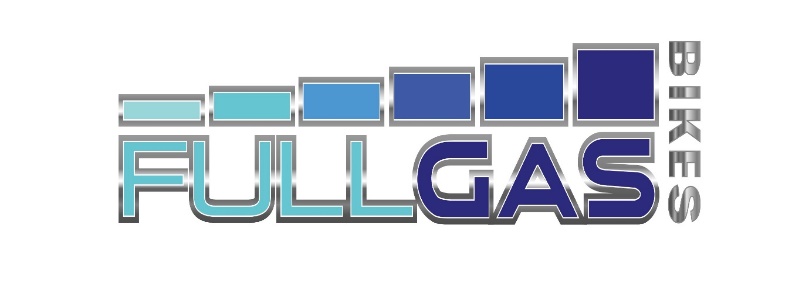 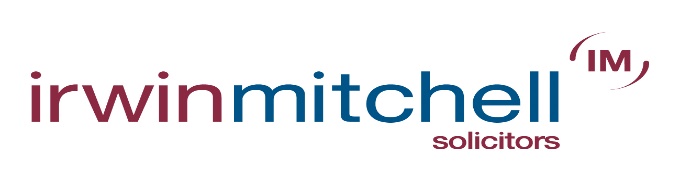 In the interest of your own safety, the CTT and the event promoters strongly advise you to wear a hard shell helmet that meets an internationally accepted safety standard. Riders are also advised to have a working rear light fitted to the bike.RIDERS OF 18 YEARS AND UNDER MUST wear an appropriate helmet under regulation 15.Stocksbridge is situated approx. 10 miles North West of Sheffield, . If travelling on the M1, turn off at junction 35A and follow the A616 to roundabout signposted Fox Valley. Take 1st exit and descend into Fox Valley. Headquarters – Full Gas Bikes UK. 2 Fox Valley Way, Stocksbridge, Sheffield, S36 2ABParking – At the HQ To the start – Leave Fox Valley and turn right at the roundabout, start to climb Fox Valley Way. Start in road on left to the staff car park.DO NOT OBSTRUCT THE ROAD FOR OTHER USERS. BE CONSIDERATE TO LOCALS.Course Details – Start at metal grate approx 20yds from junction of Fox Valley staff car park and Fox Valley Way.  Proceed to A616.9 (0.3 miles) Take 1st exit at TI onto A616.  Forward on A616 to Flouch TI (6 miles).  Take 3rd exit onto A628.to Millhouse Green (7.9)   Sharp left onto B6106 Lee Lane to X roads with A616 (9.5)   Left onto A616 to Flouch mini island (10.8) Forward to Flouch TI (10.9).  Take 1st exit onto A628 to Millhouse Green (12.7) Sharp left onto B6106 Lee Lane to X roads with A616 (14.2)   Left onto A616 to Flouch mini island (15.6)  Straight on to Flouch TI(15.7)  Take 2nd exit and continue on A616 to finish opposite SOS phone box (10B) which is in lay-by 400yds east of bridge (Pea Royd Lane) over A616 (21 miles)Rider Notes – The course is all single carriageway, ensure you keep to the left of the highway and be observant of other road users at all times.  ADDITIONAL NOTES WILL BE AVAILABLE ON THE DAY.Regulation 17 – (b) In Type A events a competitor must return to the event HQ either during the event or within a reasonable time after the last rider has finished the event and must (i) return their race number(s)            and (ii) sign the official Signing-out SheetThis event may be subject to a Doping Control As soon as you have finished you should return to the event HQ as it is your responsibility to check if you are required for Doping Control.  Race numbers required for Doping Control will be displayed at the HQ adjacent to the result board. If your number is displayed you should report immediately to Doping Control which will be nearby. Remember, it is up to you to check and ensure that you comply.  If required you must report to Doping Control after finishing without delayCourse Length – 21 milesAfter finishing – Do not stop in the lay-by or on the roadside, continue to the roundabout, turn right and descend back to the HQ. OfficialsEvent Secretary – Stewart Smith. . Tel – 07875557461. email – stewyvw@hotmail.co.ukTimekeepers – Jan Wilson and Philip Minto       Clerk – Peter MorganPusher off – Malcolm Wilson                           MARSHALS – friends and family of SCCSigning on – Carol / Katie Booth  This event is part of the North Midlands JE James series.AWARDSPresentation will take place as soon as possible after the event in the HQ.Trophies and medals will be engraved and awarded at a later date TBA. OVERALLNORTH MIDLANDS CHAMPIONSHIPSMENMEN1stTROPHY and DISTRICT MEDAL1st30.002ndDISTRICT MEDAL2nd20.003rdDISTRICT MEDAL3rd15.00WOMEN1stTROPHY and DISTRICT MEDAL4th10.002ndDISTRICT MEDALWOMEN VETERANS1stDISTRICT MEDAL1st20.002ndDISTRICT MEDAL2nd15.003rdDISTRICT MEDALVETERANSJUNIORS1stDISTRICT MEDAL1st30.002ndDISTRICT MEDAL2nd20.003rdDISTRICT MEDAL3rd15.00TEAM OF 31stTROPHY and DISTRICT MEDAL4th10.00JUNIORS1st20.002nd15.003rd10.00ONE RIDER ONE PRIZE IN OVERALL